Учебная программа
ПРОФЕССИОНАЛЬНОЙ ПЕРЕПОДГОТОВКИпо направлению обучения «СЕРТИФИКАЦИЯ И СТАНДАРТИЗАЦИЯ»270  (ак.час)Направление подготовки: сертификация и стандартизацияЦелью освоения программы курса «сертификация и стандартизация» является обновление теоретических и практических знаний руководителей и специалистов в области сертификации и стандартизации  в связи с повышением требований к уровню квалификации и необходимостью  освоения современных методов решения профессиональных задач.Категория слушателей:Специалисты имеющие, или получающие среднее профессиональное и (или) высшее образование. Руководители и специалисты организаций всех форм собственности, отвечающие за управление качеством продукции, в обязанность которых входит разработка, исследование, внедрение и сопровождение систем управления качеством, стандартизации, сертификации и метрологического обеспечения.
Форма обучения – определяется совместно образовательным учреждением и Заказчиком (без отрыва от производства, с частичным отрывом от производства, с применением дистанционных образовательных технологий).Режим занятий – определяется совместно с Заказчиком Квалификация (степень) выпускника: профессиональная переподготовка Планируемые результаты:В результате изучения образовательной программы слушатель должен: уметь: - использовать в профессиональной деятельности документацию систем качества; - оформлять технологическую и техническую документацию в соответствии с действующей нормативной базой; - приводить несистемные величины измерений в соответствие с действующими стандартами и международной системой единиц СИ; - применять требования нормативных актов к основным видам продукции (услуг) и процессов. знать: - задачи стандартизации, её экономическую эффективность; - основные положения систем (комплексов) общетехнических и организационно- методических стандартов; - основные понятия и определения метрологии, стандартизации, сертификации и документации систем качества; - терминологию и единицы измерения величин в соответствии с действующими стандартами и международной системой единиц СИ; - формы подтверждения качества2.СТРУКТУРА  И  СОДЕРЖАНИЕ  КУРСА. СТРУКТУРА КУРСА4. СОДЕРЖАНИЕ КУРСАМОДУЛЬ 1. Техническое регулирование, его задачи и принципы. Основы стандартизации. Закон о техническом регулировании. Стандартизация. Принципы стандартизации. Федеральный закон о техническом регулировании. Общие понятия. Федеральное агентство по техническому регулированию и метрологии. Основные задачи федерального агентства по техническому регулированию и метрологии. Положение о Федеральном агентстве по техническому регулированию и метрологии. Технические регламенты. Деятельность в области технического   регулирования. Перечень действующих технических регламентов. Содержание и применение технических регламентов.  Порядок разработки и действия технического регламента. Обеспечение соблюдения требований технических регламентов.  Перечень документов по стандартизации, в результате применения которых на добровольной основе обеспечивается соблюдение требований технических регламентов.  Основополагающие стандарты национальной системы стандартизации Российской Федерации.  Общетехнические системы стандартов. Стандартизация требований безопасности и экологичности продукции и производства, ресурсосбережения.  Национальная система сертификации. Концепция развития национальной системы стандартизации Российской Федерации на период до 2020 года.	МОДУЛЬ 2. Обеспечение единства измерений. Основы современной метрологии. История метрологии. Основы современной метрологии. Международная система единиц. Классификация средств измерений. Требования к оператору при проведении измерений. Методика выполнения измерений (МВИ). Метрологическое обеспечение. Составляющие метрологического обеспечения. Основы метрологического обеспечения.	Нормативная база Государственной системы обеспечения единства измерений (ГСИ). Основные законодательные положения метрологии. Метрологические службы и организации. Государственный метрологический контроль за средствами измерений. Типы средств измерений. Перечень типов средств измерений.  Виды поверок средств измерений. Виды поверки. Управление устройствами для мониторинга и измерений. Порядок проведения поверки средств измерений.  Представление СИ на поверку.  Поверка СИ. МОДУЛЬ 3. Основы сертификации и сертификационные испытания. Подтверждение соответствия, его виды.	Виды сертификации.  Система сертификации. Система добровольной сертификации персонала испытательных (аналитических) лабораторий (центров).  ГОСТ Р 56937-2016 Оценка соответствия. Правила проведения добровольной сертификации персонала. Система сертификации оборудования. Порядок сертификации и декларирования отечественного оборудования. Обязательная сертификация оборудования, импортируемого из-за рубежа. Порядок получения декларации соответствия на оборудование. Аккредитация органов по подтверждению соответствия (ОС и ИЛ). Национальная система аккредитации. Подтверждение соответствия продукции: сертификация и декларирование Сертификат соответствия и декларация соответствия. Орган сертификации и сертификационный центр Декларация соответствия и сертификат соответствия. Подтверждение соответствия продукции требованиям технических регламентов таможенного союза. Основы сертификационных испытаний. Испытания продукции на безопасность. Виды и методы испытаний. Оформление результатов испытаний. ГОСТ 16504-81 Система государственных испытаний продукции. Испытания и контроль качества продукции.  Сертификация с учетом требований технических регламентов, национальных стандартов и др. Сертификация с учетом требований технических регламентов. Содержание и применение технических регламентов.  Сертификация с учетом требований национальных стандартов. Порядок проведения сертификации. Наилучшие доступные технологии. Государственный контроль МОДУЛЬ 4. Система управления качеством. Системы менеджмента (СМК). Отечественный и зарубежный опыт. Становление систем качества за рубежом и в России. Разработка систем менеджмента качества строительства за рубежом на основе стандартов ИСО 9000414. Свод правил ISO 9001425, ISO 9001426. Сертификация системы менеджмента качества. 	Органы сертификации: требования. Национальная сертификация системы менеджмента качества: порядок работ. Предварительный аудит. Анализ документации компании на соответствие СМК. Анализ результативности и эффективности. Предоставление сертификата. Разработка систем менеджмента качества на основе процессного подхода с учетом отрасли.  Значение качества продукции и процессный подход. Функции процессного подхода.  Создание системы менеджмента качества. Аудит систем менеджмента. Аудит по ГОСТу Р ИСО 19011-2012 Руководящие указания по аудиту систем менеджмента	. МОДУЛЬ 5. Информационные технологии в национальной системе стандартизации.  Общероссийские классификаторы технико-экономической и социальной информации. Нормоконтроль технической документации. Объекты нормоконтроля. Конструкторская, технологическая, нормативная документация. ГОСТ 2.119-2013 Единая система конструкторской документации (ЕСКД). Эскизный проект	. Основные принципы адаптации базового комплекса стандартов ЕСКД к условиям выполнения конструкторской документации в электронной форме на основе CALS-технологий. Основные принципы работы по изменению стандартов ЕСКД. Изменения к действующим стандартам ЕСКД. Стандарты ЕСКД, введенные взамен действующих стандартов ЕСКД. Новые стандарты ЕСКД.  Сущность CALS -технологии. История развития. Концепция   CALS -технологии. Задачи, решаемые при помощи CALS-технологий. Системы Автоматизированного проектирования (CAD/CAM/CAE). Обзор СALS-СТАНДАРТОВ.Всего, час.Лекции, час.Практич. самостФорма контроля час.270198702№п/пНаименование разделов и дисциплинВсего часовВ том числеВ том числеФорма контроля№п/пНаименование разделов и дисциплинВсего часовЛекцииСамостоя-тельные занятияФорма контроля1234561МОДУЛЬ 1. Техническое регулирование, его задачи и принципы. Основы стандартизации. 1.1 Законодательство РФ о техническом регулировании, стандартизации и сертификации1.2 Федеральное агентство по техническому регулированию и метрологии 1.3 Технические регламенты. Деятельность в области технического регулирования. 1.4. Общетехнические комплексы стандартов. Стандартизация требований безопасности и экологичности продукции и производства, ресурсосбережения. 1.6 Концепция развития национальной системы стандартизации Российской Федерации на период до 2020 года. 50502МОДУЛЬ 2. Обеспечение единства измерений. 
2.1. Нормативно-правовое обеспечение единства измерений 
2.2. Метрологическое обеспечение. Основные виды деятельности2.3 Нормативная база Государственной системы обеспечения единства измерений (ГСИ) 2.4. Подведомственные учреждения и их функции	6030303МОДУЛЬ 3. Основы сертификации и сертификационные испытания3.1 Подтверждение соответствия, его виды.3.2 Аккредитация органов по подтверждению соответствия (ОС и ИЛ)
3.3 Подтверждение соответствия продукции: сертификация и декларирование 3.4.Подтверждение соответствия продукции требованиям технических регламентов таможенного союза 3.5. Основы сертификационных испытаний. Испытания продукции на безопасность 3.6. Виды и методы испытаний. Оформление результатов испытаний 
3.7. Сертификация с учетом требований технических регламентов, национальных стандартов и др3.8 Наилучшие доступные технологии3.9 Государственный контроль (надзор)58 48104. МОДУЛЬ 4. Система управления качеством4.1. Системы менеджмента (СМК). Отечественный и зарубежный опыт 
4.2.      Разработка систем менеджмента качества на основе процессного подхода с учетом отрасли4.3     Аудит систем менеджмента 50505МОДУЛЬ 5. Информационные технологии в национальной системе стандартизации5.1 Общероссийские классификаторы технико-экономической и социальной информации5.2 Нормоконтроль технической документации. Объекты нормоконтроля. Конструкторская, технологическая, нормативная документация 5.3. Основные принципы адаптации базового комплекса стандартов ЕСКД к условиям выполнения конструкторской документации в электронной форме на основе CALS-технологий 502030ИТОГОВАЯ АТТЕСТАЦИЯ ПО КУРСУИТОГОВАЯ АТТЕСТАЦИЯ ПО КУРСУ2тестыВсего часов:Всего часов:27019870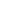 